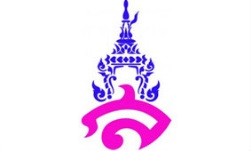 แผนการจัดการเรียนรู้ที่ ๑หน่วยการเรียนรู้ที่ ๓ ศิลาจารึกหลักที่ ๑    			เรื่อง ศิลาจารึกหลักที่ ๑(ความเป็นมา)วิชา ภาษาไทย			ชื่อรายวิชา ภาษาไทย ท ๒๒๑๐๑	        กลุ่มสาระการเรียนรู้ ภาษาไทยชั้น มัธยมศึกษาปีที่ ๒		ภาคเรียนที่ ๑ ปีการศึกษา ๒๕๖๐๓	       เวลา ๔ คาบ/๒๐๐ นาทีผู้สอน นางสาวจารุวัลย์ พิมผนวชมาตรฐานการเรียนรู้	มาตรฐาน ท ๑.๑	 ใช้กระบวนการอ่านสร้างความรู้และความคิด เพื่อนำไปใช้ตัดสินใจ แก้ปัญหาในการดำเนินชีวิตและมีนิสัยรักการอ่านมาตรฐาน ท ๕.๑  เข้าใจและแสดงความคิดเห็น วิจารณ์วรรณคดีและวรรณกรรมไทยอย่างมีคุณค่าและนำมาประยุกต์ใช้ในชีวิตจริง	ตัวชี้วัด	ท ๑.๑ ม.๒/๒ จับใจความสำคัญ สรุปความ และอธิบายรายละเอียดจากเรื่องที่อ่าน	ท ๑.๑ ม.๒/๗ อ่านหนังสือ บทความ หรือคำประพันธ์อย่างหลากหลาย และประเมินคุณค่าหรือแนวคิดที่ได้จากการอ่าน เพื่อนำไปใช้แก้ปัญหาในชีวิต	ท ๕.๑ ม.๒/๑ สรุปเนื้อหาวรรณคดีและวรรณกรรมที่อ่านในระดับยากขึ้นจุดประสงค์การเรียนรู้	๑. นักเรียนสามารถอธิบายความเป็นมา ประวัติผู้แต่ง และลักษณะคำประพันธ์ของเรื่องศิลาจารึกหลักที่ ๑ ได้๒. นักเรียนสามารถตีความ และแปลความจากบทประพันธ์ได้๓. นักเรียนสามารถสรุปเนื้อหาจากเรื่องศิลาจารึกหลักที่ ๑ ได้สาระสำคัญ	ศิลาจารึกหลักที่ ๑ เป็นวรรณคดีประเภทวรรณคดีสดุดี มีลักษณะคำประพันธ์เป็นร้อยแก้วเชิงบรรยายโวหาร มีทั้งหมด ๓ ตอน ได้แก่ ตอนที่ ๑ พระราชประวัติของพ่อขุนรามคำแหงมหาราช ตอนที่ ๒ พรรณนาถึงสภาพบ้านเมืองในรัชสมัยของพ่อขุนรามคำแหงมหาราช และตอนที่ ๓ เกี่ยวกับพระราชกรณียกิจที่สำคัญของพ่อขุนรามคำแหงมหาราชสาระการเรียนรู้	๑. วรรณคดีเรื่องศิลาจารึกหลักที่ ๑	๒. การแปลความจากบทประพันธ์	๓. หลักการเขียนลายสือไทยคุณลักษณะอันพึงประสงค์๑. ใฝ่เรียนรู้๒. มุ่งมั่นในการทำงานสมรรถนะสำคัญ	๑. ความสามารถในการสื่อสาร	๒. ความสามารถในการคิดกิจกรรมการเรียนรู้ชั่วโมงที่ ๑ - ๒กิจกรรมนำเข้าสู่บทเรียน	๑. นักเรียนดูวีดิทัศน์ “พ่อขุนรามคำแหง” แล้วร่วมกันตอบคำถาม เช่น นักเรียนทราบหรือไม่ว่าที่ปรากฏในวีดิทัศน์เกิดขึ้นในสมัยใด มีความเป็นมาอย่างไร และเนื้อหาในวีดิทัศน์กล่าวถึงอะไรบ้าง 	๒. ครูชีแจงวัตถุประสงค์และเชื่อมโยงเข้าสู่การเรียนศิลาจารึกหลักที่ ๑ กิจกรรมพัฒนาผู้เรียน๓. ครูบรรยายความรู้เรื่องศิลาจารึกหลักที่ ๑ โดยมีเนื้อหาเกี่ยวกับประวัติผู้แต่ง ความเป็นมาของเรื่อง เนื้อหาโดยย่อ และลักษณะคำประพันธ์ จากสื่อ powerpoint ศิลาจารึกหลักที่ ๑๔. นักเรียนจดบันทึกความรู้ที่ได้รับจากเรียนเรื่องเรื่องศิลาจารึกหลักที่ ๑ ลงสมุดจดบันทึก๕. นักเรียนและครูร่วมกันอภิปราย แลกเปลี่ยนความรู้เกี่ยวกับคำศัพท์ยากที่นักเรียนไม่เข้าใจกิจกรรมรวบยอด๖. ครูให้นักเรียนซักถามข้อสงสัยเพิ่มเติม และร่วมกันสรุปความรู้จากการเรียนประวัติผู้แต่ง ความเป็นมาของเรื่อง เนื้อหาโดยย่อ และลักษณะคำประพันธ์ของศิลาจารึกหลักที่ ๑ชั่วโมงที่ ๓กิจกรรมนำเข้าสู่บทเรียน	๑. นักเรียนทบทวนเกี่ยวกับเนื้อหาทั่วไปของวรรณคดีเรื่องศิลาจารึกหลักที่ ๑	๒. นักเรียนช่วยกันเสนอศัพท์ยากที่พบในเรื่องศิลาจารึกหลักที่ ๑ จากการศึกษาในคาบที่ผ่านมากิจกรรมพัฒนาผู้เรียน๓. นักเรียนเรียนจับคู่และช่วยกันแปลและอ่านลายสือไทยจากเรื่องศิลาจารึกหลักที่ ๑ ตั้งแต่บรรทัดที่ ๑ – ๑๘ จากนั้นออกมานำเสนอเรื่องราวในส่วนที่ตนได้แปล๔. นักเรียนและครูอภิปรายเกี่ยวกับเนื้อหาในเรื่องศิลาจารึกหลักที่ ๑ บรรทัดที่ ๑ – ๑๘ ว่าเนื้อหากล่าวถึงเกี่ยวกับอะไรและ มีความสัมพันธ์กับสภาพสังคมสมัยสุโขทัยอย่างไร๕. นักเรียนสังเกตภาษาที่ใช่ในการจารึกศิลาจารึกหลักที่ ๑ ว่ามีลักษณะอย่างไรและแต่ต่างจากอักษรไทยปัจจุบันอย่างไรกิจกรรมรวบยอด๖. นักเรียนและครูร่วมกันสรุปความรู้จากการเรียนรู้เกี่ยวกับเนื้อหาเรื่องศิลาจารึกหลักที่ ๑ชั่วโมงที่ ๔กิจกรรมนำเข้าสู่บทเรียน	๑. นักเรียนทบทวนเนื้อหาเกี่ยวกับเรื่องศิลาจารึกหลักที่ ๑กิจกรรมพัฒนาผู้เรียน	๒. นักเรียนศึกษาวิธีการเขียนลายสือไทยจากสื่อ powerpoint ศิลาจารึกหลักที่ ๑ 	๓. นักเรียนฝึกเขียนลายสือไทยลงในใบกิจกรรมเขียนลายสือไทยกิจกรรมรวบยอด๔. นักเรียนและครูร่วมกันอภิปราย แลกเปลี่ยนความคิดเห็นเกี่ยวกับการเขียนลายสือไทย และการเขียอักษรปัจจุบันสื่อการเรียนรู้/แหล่งการเรียนรู้	๑. Powerpoint ศิลาจารึกหลักที่ ๑	๒. ใบกิจกรรมเขียนลายสือไทย	๓. หนังสือเรียนวรรณคดีวิจักษ์ เรื่องศิลาจารึกหลักที่ ๑การวัดและประเมินผล						ลงชื่อ.......................................................ผู้สอน						(นางสาวจารุวัลย์ พิมผนวช)บันทึกหลังการสอน๑. ผลการสอน.............................................................................................................................................................................. .............................................................................................................................................................................. .............................................................................................................................................................................. ๒. ปัญหาและอุปสรรค.............................................................................................................................................................................. .............................................................................................................................................................................. ..............................................................................................................................................................................๓. ข้อเสนอแนะ.............................................................................................................................................................................. .............................................................................................................................................................................. ..............................................................................................................................................................................							ลงชื่อ......................................................ผู้สอน								  (นางสาวจารุวัลย์ พิมผนวช)ความเห็นของหัวหน้ากลุ่มสาระการเรียนรู้วิชาภาษาไทย.............................................................................................................................................................................. ..............................................................................................................................................................................							ลงชื่อ................................................................							     (อาจารย์ ดร.บัวลักษณ์   เพชรงาม)							   หัวหน้ากลุ่มสาระการเรียนรู้วิชาภาษาไทยความเห็นของรองผู้อำนวยการโรงเรียนฝ่ายวิชาการ.............................................................................................................................................................................. ..............................................................................................................................................................................ลงชื่อ................................................................							     	  (อาจารย์ สุดารัตน์ ศรีมา )								รองผู้อำนวยการฝ่ายวิชาการเกณฑ์การประเมินใบกิจกรรม“เขียนลายสือไทย”เป้าหมายหลักฐานเครื่องมือวัดเกณฑ์การประเมินสาระสำคัญศิลาจารึกหลักที่ ๑ เป็นวรรณคดีประเภทวรรณคดีสดุดี มีลักษณะคำประพันธ์เป็นร้อยแก้วเชิงบรรยายโวหาร มีทั้งหมด ๓ ตอน ได้แก่ ตอนที่ ๑ พระราชประวัติของพ่อขุนรามคำแหงมหาราช ตอนที่ ๒ พรรณนาถึงสภาพบ้านเมืองในรัชสมัยของพ่อขุนรามคำแหงมหาราช และตอนที่ ๓ เกี่ยวกับพระราชกรณียกิจที่สำคัญของพ่อขุนรามคำแหงมหาราชสมุดจดบันทึกแบบประเมินสมุดจดบันทึกได้คะแนนร้อยละ ๖๐ ขึ้นไปถือว่าผ่านเกณฑ์ตัวชี้วัดท ๑.๑ ม.๒/๒ จับใจความสำคัญ สรุปความ และอธิบายรายละเอียดจากเรื่องที่อ่านท ๑.๑ ม.๒/๗ อ่านหนังสือ บทความ หรือคำประพันธ์อย่างหลากหลาย และประเมินคุณค่าหรือแนวคิดที่ได้จากการอ่าน เพื่อนำไปใช้แก้ปัญหาในชีวิต	ท ๕.๑ ม.๒/๑ สรุปเนื้อหาวรรณคดีและวรรณกรรมที่อ่านในระดับยากขึ้นสมุดจดบันทึกและใบกิจกรรมเขียนลายสือไทยแบบประเมินสมุดจดบันทึกและใบกิจกรรมเขียนลายสือไทยได้คะแนนร้อยละ ๖๐ ขึ้นไปถือว่าผ่านเกณฑ์คุณลักษณะอันพึงประสงค์ใฝ่เรียนรู้มุ่งมั่นในการทำงานสมุดจดบันทึกแบบประเมินคุณลักษณะอันพึงประสงค์ได้คะแนนร้อยละ ๖๐ ขึ้นไปถือว่าผ่านเกณฑ์สมรรถนะสำคัญความสามารถในการสื่อสารความสามารถในการคิดสมุดจดบันทึกแบบประเมินสมรรถนะสำคัญของผู้เรียนได้คะแนนร้อยละ ๖๐ ขึ้นไปถือว่าผ่านเกณฑ์รายการประเมินเกณฑ์การให้คะแนนเกณฑ์การให้คะแนนเกณฑ์การให้คะแนนเกณฑ์การให้คะแนนเกณฑ์การให้คะแนนรายการประเมิน ๕๔๓ ๒๑การเขียนลายสือไทยนักเรียนเขียนลายสือไทยได้ถูกต้องและชัดเจนตามวิธีการเขียนลายสือไทยนักเรียนเขียนลายสือไทยได้ไม่ถูกต้องและชัดเจนตามวิธีการเขียนเกิน ๑๒ ตัวนักเรียนเขียนลายสือไทยได้ไม่ถูกต้องและชัดเจนตามวิธีการเขียนเกิน ๒๔ ตัวนักเรียนเขียนลายสือไทยได้ไม่ถูกต้องและชัดเจนตามวิธีการเขียนเกิน ๓๖ ตัวนักเรียนเขียนลายสือไทยได้ไม่ถูกต้องและชัดเจนตามวิธีการเขียนเกิน ๔๘ ตัว